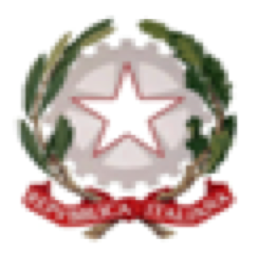 ISTITUTO COMPRENSIVO NORDVia E. Gherardi, 66 – 59100   Prato (Po)Tel. 0574/470509   C.F. 92090910487Codice Univoco Ufficio: UF6XQDe-mail : poic820002@istruzione.it; PEC: poic820002@pec.istruzione.itSito Web: https://www.icnordprato.edu.it/Istruzioni per concessione dispositivi della scuola in comodato gratuitoAl fine di garantire il diritto allo studio, come previsto dal Piano Scolastico per la Didattica Digitale Integrata (PDDI), l’Istituto è in grado di concedere in comodato gratuito alcuni dispositivi e/o SIM agli studenti che ne abbiano bisogno per seguire le attività di DDI dovute all’emergenza COVID-19.Poiché le disponibilità sono limitate, si invita a inoltrare la domanda solo nei casi di effettiva necessità.In caso di necessità la famiglia inoltra richiesta presentando:domanda al dirigente scolastico (vedi modello allegato) da inviare all’indirizzo di posta elettronica comodato@icnprato.it con oggetto “Richiesta Dispositivo per DDI Nome Cognome alunno classe plesso” (es. “Richiesta dispositivo per DDI Mario Rossi 3A secondaria”, oppure Giorgio Bianchi 5B Meucci ecc…). Il genitore che non avesse la possibilità di inviare il modulo per via telematica può richiedere e consegnare il modulo cartaceo presso la portineria della sede in via E.Gherardi, 66 dal lunedì al venerdì dalle 10:00 alle 12:00.autocertificazione relativa all’indicatore ISEE attuale che dovrà risultare inferiore a 15.000 € (vedi lo stesso modello allegato).Le richieste saranno evase fino ad esaurimento dei dispositivi disponibili seguendo l’ordine di priorità approvato nel Regolamento di Istituto per la Didattica Digitale Integrata.Il richiedente sarà contattato telefonicamente dalla segreteria dell’istituto per concordare il ritiro del dispositivo presso la sede degli uffici in via E.Gherardi, 66. La consegna dei dispositivi avverrà con sottoscrizione di contratto di comodato d’uso che impegna il genitore nella cura e nella restituzione degli apparecchi alla fine del periodo di didattica a distanza. Per il ritiro del dispositivo potrà presentarsi un solo genitore munito di documento di identità oppure un soggetto delegato dal genitore richiedente il quale dovrà produrre la delega debitamente sottoscritta, esibire il proprio documento di identità e allegare la copia del documento di identità del delegante. In caso venga effettuata richiesta di SIM dati, la segreteria comunicherà telefonicamente o via mail le modalità per accedere alla fornitura.Per qualsiasi informazione relativa al comodato inviare una mail a comodato@icnprato.itL’ANIMATORE DIGITALE							IL DIRIGENTE SCOLASTICO(Prof. Gianni Gallai)							  (Prof. Riccardo Fattori)Al Dirigente Scolastico dell’IC NordDOMANDA DI CONCESSIONE DI UN DISPOSITIVO DIGITALE  IN COMODATO GRATUITO PER DIDATTICA DIGITALE INTEGRATAIo sottoscritto/a______________________________________ Nato/a a _______________________________________ prov. ____ il______________________ residente a ______________________ CAP ______ via_____________________________ n°____Tel. _______________________________  email ________________________________In qualità di genitore/tutore dell’alunno/a __________________________________ della classe_____ della scuola Primaria/Secondaria (sottolineare l’opzione appropriata) _______________________  facente parte dell’I.C. Nord.RICHIEDOChe sia concesso in comodato gratuito per l’effettuazione della Didattica Digitale Integrata: un dispositivo digitale (PC o tablet in base alla disponibilità)una SIM dati (l’istituto coprirà le spese di attivazione della SIM e il primo mese di contratto sottoscritto a nome del genitore dell’alunno) + router se necessario.A tal fine dichiaro sotto la mia responsabilità che mio figlio/a si trova in una delle seguenti condizioni che, ai sensi dei criteri deliberati dal Consiglio di Istituto e pubblicati sul sito web, danno luogo a priorità (spuntare dove applicabile):A. Alunno con BES (Bisogni Educativi Speciali);B. Totale assenza di dispositivi (PC, Tablet) in famiglia;C. Alunno con ……... fratelli/sorelle che frequentano questo istitutoAllego autocertificazione relativa all’indicatore ISEE attuale inferiore a 15.000€ (vedi di seguito).Data___________________________						Firma ________________________________AUTOCERTIFICAZIONEIo sottoscritto/a_______________________________ (C.F…………….…..…………….)Nato/a a _______________________________________ prov. ____ il______________________ residente a ______________________ CAP ______ via_____________________________ n°____In qualità di genitore/tutore dell’alunno/a __________________________________ della classe_____ della scuola_________________________ facente parte dell’I.C.Nord.avvalendomi della facoltà  di  autocertificazione  prevista dall’art. 47  del D.P.R.  28 Dicembre  2000 n. 445 e consapevole delle sanzioni  penali in caso di dichiarazioni non veritiere o produzione di atti falsi, richiamate dall’art. 76 del D.P.R. 445/2000,  ai fini della richiesta della concessione di un dispositivo in comodato gratuitoDICHIAROsotto la mia personale responsabilità che il reddito ISEE attuale del mio nucleo familiare è inferiore a 15.000 Euro.Data___________________________Firma _________________________________